Hva & hvorforPositiv kjernemappe brukes til å samle opp og dokumentere innsikter fra et anerkjennende intervju, eller en samtale om suksesshistorier/styrkehistorier.Antall deltakere: 2-50 deltakere. Arbeidet gjøres i grupper på 2-8 deltakere.Tid: 30-60 minutter.Materiell: Print av positiv kjernemappe på et stort ark, eventuelt et stort ark hvor du tegner inn kolonnene. Tusj og penn.HvordanPositiv kjernemappe består av tre kolonner:Historier om «oss på vårt beste»: Historien beskrives i korte trekk. Hva skapte historien av gode resultater?Muliggjørende og livgivende faktorer: Hvem og hva bidro til at historien ble så vellykket? For eksempel konkrete handlinger, tenkemåter, verdier etc. Hva skapte liv, glede, energi?På sporet av nye historier: Hvilke handlinger kan vi gjøre for å få de livgivende faktorene til å bre om seg?Begynn med et anerkjennende intervju eller fortellinger om suksesser eller styrker.Gå sammen i grupper (av fire personer) og del hverandres historier.Noter stikkord fra historiene i første blad.Etter at alle historiene er delt - gå igjennom hver historie og hent ut livgivende faktorer og skriv disse iandre blad (evt. velg en historie dere går i dybden på sammen).Skriv fortløpende ned ideer som kommer opp i tredje blad og avslutt med en felles idemyldring som også fylles inn i det tredje bladet.Historier om«oss på vårt beste»Muliggjørende og livgivende faktorerPå sporet av nye historier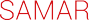 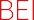 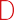 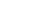 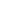 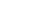 